ANEXO 1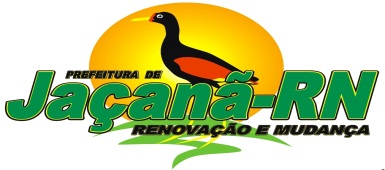 ESTADO DO RIO GRANDE DO NORTEPREFEITURA MUNICIPAL DE JAÇANÃCNPJ: 08.158.800/0001-47Rua Prefeito José Pereira da Silva, 177 – São José - CEP 59225-000 – Jaçanã/RNFICHA DE INSCRIÇÃOSOBRE A AUTORIA DO RELATONOME DO AUTOR:ENDEREÇO:TELEFONE:                                  E-MAIL:SOBRE A ESCOLA ONDE O PROJETO FOI DESENVOLVIDONOME DA ESCOLA:TURMA(S) ENVOLVIDA(S):TURNO:NÚMERO DE ALUNOS ENVOLVIDOS:SOBRE O RELATO INSCRITOCATEGORIA DA PARTICIPAÇÃO:(   ) Professor de Ensino Infantil;(   ) Professor de Ensino Fundamental – 1º ao 5º ano e EJA;(   ) Professor de Ensino Fundamental – 6º ao 9º ano e EJA;(   ) Professor de AEE ou Cuidador de crianças especiais;(   ) Gestor Escolar;(   ) Coordenador Escolar.TÍTULO DO RELATO:SÍNTESE DO RELATO:ASSINATURA:DATA: 